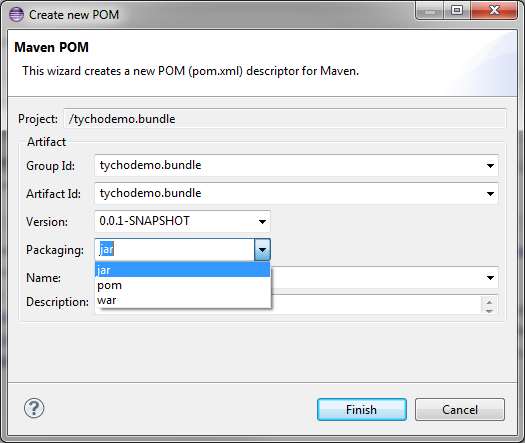 *** Date: Monday, June 11, 2012 8:01:30 PM Central Daylight Time*** Platform Details:*** System properties:applicationXMI=org.eclipse.ui.workbench/LegacyIDE.e4xmiawt.toolkit=sun.awt.windows.WToolkiteclipse.application=org.eclipse.ui.ide.workbencheclipse.buildId=I20120608-1400eclipse.commands=-oswin32-wswin32-archx86_64-showsplashC:\dev\eclipse-SDK-4.2RC4-win32-x86_64\\plugins\org.eclipse.platform_4.2.0.v201206081400\splash.bmp-launcherC:\dev\eclipse-SDK-4.2RC4-win32-x86_64\eclipse.exe-nameEclipse--launcher.libraryC:\dev\eclipse-SDK-4.2RC4-win32-x86_64\\plugins/org.eclipse.equinox.launcher.win32.win32.x86_64_1.1.200.v20120522-1813\eclipse_1503.dll-startupC:\dev\eclipse-SDK-4.2RC4-win32-x86_64\\plugins/org.eclipse.equinox.launcher_1.3.0.v20120522-1813.jar--launcher.overrideVmargs-exitdata4604_98-vmC:\Windows\system32\javaw.exeeclipse.home.location=file:/C:/dev/eclipse-SDK-4.2RC4-win32-x86_64/eclipse.launcher=C:\dev\eclipse-SDK-4.2RC4-win32-x86_64\eclipse.exe*** Features:org.eclipse.m2e.feature (1.1.0.20120530-0009) "Maven Integration for Eclipse"org.eclipse.m2e.logback.feature (1.1.0.20120530-0009) "m2e logback configuration"*** Plug-in Registry:org.eclipse.m2e.archetype.common (1.1.0.20120529-1956) "Maven Archetype Common Bundle" [Resolved]org.eclipse.m2e.core (1.1.0.20120530-0009) "Maven Integration for Eclipse" [Active]org.eclipse.m2e.core.ui (1.1.0.20120530-0009) "Maven Integration for Eclipse" [Active]org.eclipse.m2e.discovery (1.1.0.20120530-0009) "m2e Marketplace" [Starting]org.eclipse.m2e.editor (1.1.0.20120530-0009) "Maven Integration for Eclipse (Editors)" [Starting]org.eclipse.m2e.editor.xml (1.1.0.20120530-0009) "Maven POM XML Editor" [Active]org.eclipse.m2e.jdt (1.1.0.20120530-0009) "Maven Integration for Eclipse JDT" [Starting]org.eclipse.m2e.launching (1.1.0.20120530-0009) "Maven Integration for Eclipse Launching" [Active]org.eclipse.m2e.lifecyclemapping.defaults (1.1.0.20120530-0009) "Default Build Lifecycle Mapping Metadata" [Resolved]org.eclipse.m2e.logback.appender (1.1.0.20120530-0009) "m2e logback appender" [Resolved]org.eclipse.m2e.logback.configuration (1.1.0.20120530-0009) "m2e logback configuration" [Active]org.eclipse.m2e.maven.indexer (1.1.0.20120529-1956) "Maven / Nexus Indexer Bundle" [Resolved]org.eclipse.m2e.maven.runtime (1.1.0.20120529-1956) "Embedded Maven Runtime Bundle" [Resolved]org.eclipse.m2e.model.edit (1.1.0.20120530-0009) "Maven Project Model Edit Bundle" [Starting]org.eclipse.m2e.refactoring (1.1.0.20120530-0009) "Maven Integration for Eclipse Refactoring" [Starting]org.eclipse.m2e.scm (1.1.0.20120530-0009) "SCM Maven Integration for Eclipse" [Resolved]*** Current Install Configuration:Bundles in the system:Id: org.eclipse.m2e.archetype.common, Version: 1.1.0.20120529-1956, Location: reference:file:plugins/org.eclipse.m2e.archetype.common_1.1.0.20120529-1956/Id: org.eclipse.m2e.core, Version: 1.1.0.20120530-0009, Location: reference:file:plugins/org.eclipse.m2e.core_1.1.0.20120530-0009.jarId: org.eclipse.m2e.core.ui, Version: 1.1.0.20120530-0009, Location: reference:file:plugins/org.eclipse.m2e.core.ui_1.1.0.20120530-0009.jarId: org.eclipse.m2e.discovery, Version: 1.1.0.20120530-0009, Location: reference:file:plugins/org.eclipse.m2e.discovery_1.1.0.20120530-0009.jarId: org.eclipse.m2e.editor, Version: 1.1.0.20120530-0009, Location: reference:file:plugins/org.eclipse.m2e.editor_1.1.0.20120530-0009.jarId: org.eclipse.m2e.editor.xml, Version: 1.1.0.20120530-0009, Location: reference:file:plugins/org.eclipse.m2e.editor.xml_1.1.0.20120530-0009.jarId: org.eclipse.m2e.jdt, Version: 1.1.0.20120530-0009, Location: reference:file:plugins/org.eclipse.m2e.jdt_1.1.0.20120530-0009.jarId: org.eclipse.m2e.launching, Version: 1.1.0.20120530-0009, Location: reference:file:plugins/org.eclipse.m2e.launching_1.1.0.20120530-0009.jarId: org.eclipse.m2e.lifecyclemapping.defaults, Version: 1.1.0.20120530-0009, Location: reference:file:plugins/org.eclipse.m2e.lifecyclemapping.defaults_1.1.0.20120530-0009/Id: org.eclipse.m2e.logback.appender, Version: 1.1.0.20120530-0009, Location: reference:file:plugins/org.eclipse.m2e.logback.appender_1.1.0.20120530-0009.jarId: org.eclipse.m2e.logback.configuration, Version: 1.1.0.20120530-0009, Location: reference:file:plugins/org.eclipse.m2e.logback.configuration_1.1.0.20120530-0009.jarId: org.eclipse.m2e.maven.indexer, Version: 1.1.0.20120529-1956, Location: reference:file:plugins/org.eclipse.m2e.maven.indexer_1.1.0.20120529-1956/Id: org.eclipse.m2e.maven.runtime, Version: 1.1.0.20120529-1956, Location: reference:file:plugins/org.eclipse.m2e.maven.runtime_1.1.0.20120529-1956/Id: org.eclipse.m2e.model.edit, Version: 1.1.0.20120530-0009, Location: reference:file:plugins/org.eclipse.m2e.model.edit_1.1.0.20120530-0009.jarId: org.eclipse.m2e.refactoring, Version: 1.1.0.20120530-0009, Location: reference:file:plugins/org.eclipse.m2e.refactoring_1.1.0.20120530-0009.jarId: org.eclipse.m2e.scm, Version: 1.1.0.20120530-0009, Location: reference:file:plugins/org.eclipse.m2e.scm_1.1.0.20120530-0009.jar